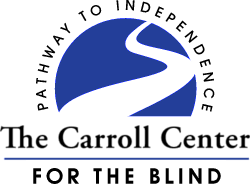 Bequest Intention FormThank you for your intention to provide a bequest or other future gift to the Carroll Center for the Blind. Please complete this confidential form to ensure your future gift intentions are appropriately recognized and fulfilled. The information you provide is not legally binding or enforceable by law, and we understand that you may wish to change your gift in the future. TYPE OF GIFTI have included the Carroll Center for the Blind in my:Will/estate planLife insurance policyRetirement planOther _____________________________________Is your gift contingent?  	___ Yes	___ No 	If yes, please explain ______________________________________________________Is your gift revocable?  	___ Yes	___ NoAREA OF SUPPORTI/we wish this gift to the Carroll Center for the Blind to be designated as:Current use support to annual unrestricted budgetCurrent use support for ___________________________________________Support to unrestricted endowmentVALUESpecific dollar amount to bequeath $ ___________________ ORPercentage of estate or account ________% 	Estimated current value of the percentage: $ _____________LEGACY SOCIETY RECOGNITIONPlease recognize me in the White Cane Legacy CircleMy spouse is joining me as a donorI/we prefer to remain anonymousWhen recognizing this gift, please list donor name(s) as: _________________________________________________________DOCUMENTATION (optional)Attached is a copy of the bequest provision, relevant portion(s) of my/our will or estate plan provision, or beneficiary designation document that names the Carroll Center for the Blind as a beneficiary.EXECUTOR OR PERSONAL REPRESENTATIVE WHO WILL HANDLE MY ESTATE AFFAIRSName ______________________________________________ Company ________________________________________________Address _____________________________________________________________________________________________________Phone _________________________________________ Email ________________________________________________________
DONOR INFORMATION AND SIGNATUREDonor Name(s) _______________________________________________________________________________________________Address _____________________________________________________________________________________________________Phone __________________________________________ Email _______________________________________________________Donor Signature(s):  ____________________________________      ____________________________________  Date:  ____________Thank you for including the Carroll Center for the Blind in your estate commitments. Please contact Dara Dalmata, Chief Development and Communications Officer at dara.dalmata@carroll.org or 617-969-6200 x259 with any questions.